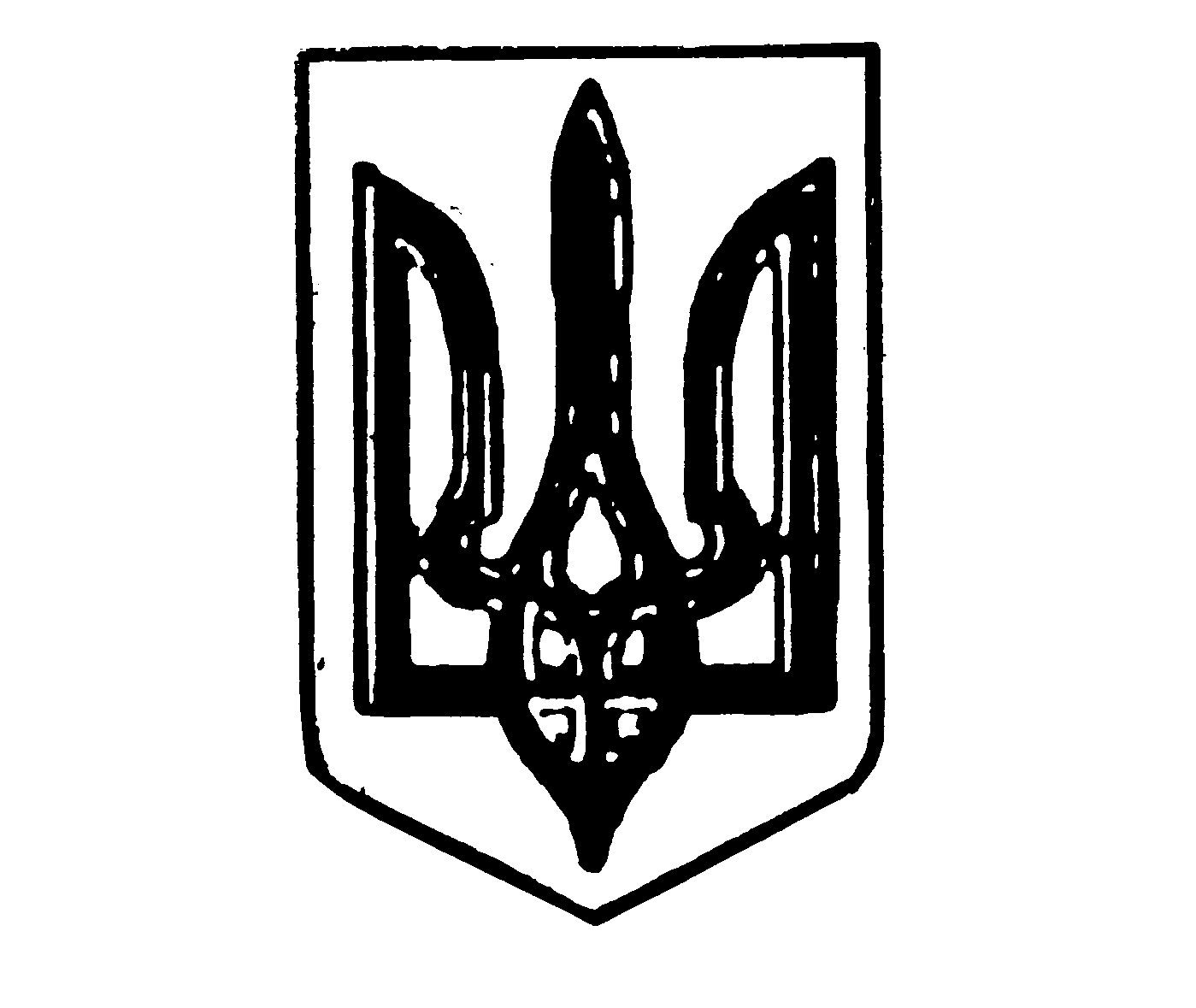 ЗамовникУправління житлового та комунального господарства Дружківської міської радиТЕНДЕРНА ДОКУМЕНТАЦІЯ щодо проведення процедури відкритих торгів з особливостями на закупівлю:«Поточний ремонт автодоріг Дружківської територіальної громади» код ДК 021:2015 45233142-6 - ремонт дорігу відповідності до Постанови Кабінету Міністрів України від 12 жовтня 2022 року № 1178 «Про затвердження особливостей здійснення публічних закупівель товарів, робіт і послуг для замовників, передбачених Законом України “Про публічні закупівлі”, на період дії правового режиму воєнного стану в Україні та протягом 90 днів з дня його припинення або скасування»Місто Дружківка 2024 рік«ЗАТВЕРДЖЕНО»:Рішенням Уповноваженої особиПротокол № 18 від 22.03.2024 р.№I. Загальні положенняI. Загальні положення1Терміни, які вживаються в тендерній документаціїТендерну документацію розроблено відповідно до вимог Закону України «Про публічні закупівлі» (далі — Закон) та Особливостей здійснення публічних закупівель товарів, робіт і послуг для замовників, передбачених Законом України «Про публічні закупівлі», на період дії правового режиму воєнного стану в Україні та протягом 90 днів з дня його припинення або скасування, затверджених постановою Кабміну від 12.10.2022 № 1178 (далі - Особливості).Терміни, які використовуються в цій документації, вживаються у значенні, наведеному в Законі та Особливостях.2Інформація про замовника торгів2.1повне найменуванняУправління житлового та комунального господарства Дружківської міської ради2.2місцезнаходженняЮридична адреса: вул. Соборна, 16, м. Дружківка, Краматорський р-н, Донецька область, 842002.3прізвище, ім’я та по батькові, посада та електронна адреса однієї чи кількох посадових осіб замовника, уповноважених здійснювати зв’язок з учасникамиЯгупець Вікторія - уповноважена особа, т. +38099735013026443858@mail.gov.ua 3Процедура закупівліВідкриті торги з Особливостями4Інформація про предмет закупівлі4.1назва предмета закупівліПоточний ремонт автодоріг Дружківської територіальної громади (код ДК 021:2015 45233142-6 - ремонт доріг)4.2опис окремої частини або частин предмета закупівлі (лота), щодо яких можуть бути подані тендерні пропозиціїЗакупівля здійснюється без розділу на лоти. Учасник процедури закупівлі повинен подати свою пропозицію щодо всього предмету закупівлі.4.3кількість товару та місце його поставки або місце, де повинні бути виконані роботи чи надані послуги, їх обсягиЗгідно додатку 2 до тендерної документації4.4строки надання послугДо 01.07.2024 року (строки можуть бути змінені з внесенням відповідних змін у договір підряду)5Недискримінація учасниківУчасники (резиденти та нерезиденти) всіх форм власності та організаційно-правових форм беруть участь у процедурах закупівель на рівних умовах.6Інформація про валюту, у якій повинна бути зазначена ціна тендерної пропозиціїВалютою тендерної пропозиції є національна валюта України – гривня.7Інформація про мову (мови), якою (якими) повинні бути складені тендерні пропозиціїУсі документи тендерної пропозиції, які готуються безпосередньо учасником повинні бути складені українською мовою. У разі, якщо документ або інформація, надання яких передбачено цією тендерною документацією, складені іншою мовою, ніж передбачено умовами цієї тендерної документації, у складі тендерної пропозиції надається документ мовою оригіналу з обов’язковим перекладом українською мовою. Якщо учасник торгів є нерезидентом України, він може подавати свою тендерну пропозицію іншою мовою з обов’язковим перекладом українською мовоюII. Порядок унесення змін та надання роз’яснень до тендерної документації.II. Порядок унесення змін та надання роз’яснень до тендерної документації.II. Порядок унесення змін та надання роз’яснень до тендерної документації.1Порядок надання роз’яснень щодо тендерної документації 1.1. Фізична/юридична особа має право не пізніше ніж за три дні до закінчення строку подання тендерної пропозиції звернутися через електронну систему закупівель до замовника за роз’ясненнями щодо тендерної документації та/або звернутися до замовника з вимогою щодо усунення порушення під час проведення тендеру. Усі звернення за роз’ясненнями та звернення щодо усунення порушення автоматично оприлюднюються в електронній системі закупівель без ідентифікації особи, яка звернулася до замовника. Замовник повинен протягом трьох днів з дати їх оприлюднення надати роз’яснення на звернення шляхом оприлюднення його в електронній системі закупівель1.2. У разі несвоєчасного надання замовником роз’яснень щодо змісту тендерної документації електронна система закупівель автоматично зупиняє перебіг відкритих торгів.1.3. Для поновлення перебігу відкритих торгів замовник повинен розмістити роз’яснення щодо змісту тендерної документації в електронній системі закупівель з одночасним продовженням строку подання тендерних пропозицій не менш як на чотири дні2Порядок внесення змін до тендерної документації2.1. Замовник має право з власної ініціативи або у разі усунення порушень вимог законодавства з публічних закупівель, викладених у висновку органу державного фінансового контролю відповідно до статті 24 Закону, або за результатами звернень, або на підставі рішення органу оскарження внести зміни до тендерної документації. У разі внесення змін до тендерної документації строк для подання тендерних пропозицій продовжується замовником в електронній системі закупівель таким чином, щоб з моменту внесення змін до тендерної документації до закінчення кінцевого строку подання тендерних пропозицій залишалося не менше семи днів.2.2. Зміни, що вносяться замовником до тендерної документації, розміщуються та відображаються в електронній системі закупівель у вигляді нової редакції тендерної документації додатково до початкової редакції тендерної документації. Замовник разом із змінами до тендерної документації в окремому документі оприлюднює перелік змін, що вносяться. Зміни до тендерної документації у машинозчитувальному форматі розміщуються в електронній системі закупівель протягом одного дня з дати прийняття рішення про їх внесення.III. Інструкція з підготовки тендерних пропозицій.III. Інструкція з підготовки тендерних пропозицій.III. Інструкція з підготовки тендерних пропозицій.1Зміст і спосіб подання тендерної пропозиції1.1. Тендерні пропозиції подаються відповідно до порядку, визначеного статтею 26 Закону, крім положень частин четвертої, шостої та сьомої статті 26 Закону. Тендерна пропозиція подається в електронному вигляді через електронну систему закупівель шляхом заповнення електронних форм з окремими полями, де зазначається інформація про загальну вартість пропозиції, інші критерії оцінки (у разі їх встановлення замовником), шляхом завантаження необхідних документів через електронну систему закупівель, що підтверджують відповідність вимогам, визначеним замовником: - інформація та документи, що підтверджують відповідність учасника кваліфікаційним критеріям - Додаток 1; - інформація щодо відсутності підстав, установлених в пункті 47 Особливостей - Додаток 1;- інформація про необхідні технічні, якісні та кількісні характеристики предмета закупівлі - Додаток 2;-   інші документи, які вимагаються замовником - Додаток 1;- проект договору, підписаний учасником та оформлений згідно із Додатком 3  до тендерної документації.Для об’єднання учасників як учасника процедури закупівлі замовником зазначаються умови щодо надання інформації та способу підтвердження відповідності таких учасників об’єднання установленим кваліфікаційним критеріям та підставам, визначеним пунктом 47  Особливостей, - згідно з Додатком 1. У разі якщо тендерна пропозиція подається об'єднанням учасників, до неї обов'язково включається документ про створення такого об'єднання.1.2. Для правильного оформлення тендерної пропозиції учасник вивчає всі інструкції, форми, терміни та специфікації, наведені у тендерній документації. Неспроможність подати всю інформацію, що потребує тендерна документація, або подання пропозиції, яка не відповідає встановленим вимогам, буде віднесена на ризик учасника та спричинить за собою відхилення тендерної пропозиції1.3. Відповідно до частини третьої статті 12 Закону під час використання електронної системи закупівель з метою подання тендерних пропозицій та їх оцінки документи та дані створюються та подаються з урахуванням вимог законів України "Про електронні документи та електронний документообіг" та "Про електронні довірчі послуги". Учасники процедури закупівлі подають тендерні пропозиції у формі електронного документа чи скан-копій через електронну систему закупівель. Тендерна пропозиція учасника має відповідати ряду вимог: 1) документи мають бути чіткими та розбірливими для читання;2) тендерна пропозиція учасника повинна бути підписана  кваліфікованим електронним підписом (КЕП)/удосконаленим електронним підписом (УЕП);3) якщо тендерна пропозиція містить і скановані, і електронні документи, потрібно накласти КЕП/УЕП на тендерну пропозицію в цілому та на кожен електронний документ окремо.Винятки:1) якщо електронні документи тендерної пропозиції видано іншою організацією і на них уже накладено КЕП/УЕП цієї організації, учаснику не потрібно накладати на нього свій КЕП/УЕП.Зверніть увагу: документи тендерної пропозиції, які надані не у формі електронного документа (без КЕП/УЕП на документі), повинні містити підпис уповноваженої особи учасника закупівлі (із зазначенням прізвища, ініціалів та посади особи), а також відбитки печатки учасника (у разі використання) на кожній сторінці такого документа (окрім документів, виданих іншими підприємствами / установами / організаціями). Замовник не вимагає від учасників засвідчувати документи (матеріали та інформацію), що подаються у складі тендерної пропозиції, печаткою та підписом уповноваженої особи, якщо такі документи (матеріали та інформація) надані у формі електронного документа через електронну систему закупівель із накладанням електронного підпису, що базується на кваліфікованому сертифікаті електронного підпису, відповідно до вимог Закону України «Про електронні довірчі послуги». Замовник перевіряє КЕП/УЕП учасника на сайті центрального засвідчувального органу за посиланням https://czo.gov.ua/verify. Під час перевірки КЕП/УЕП повинні відображатися: прізвище та ініціали особи, уповноваженої на підписання тендерної пропозиції (власника ключа).  Повноваження щодо підпису документів тендерної пропозиції уповноваженої особи учасника процедури закупівлі підтверджується: для керівника учасника - документом, який підтверджує обрання/призначення керівника та його право підпису відповідно до установчих документів учасника (оригінал/копія протоколу зборів засновників підприємства/виписки з протоколу зборів засновників/ рішення засновника та оригінал/копія наказу про призначення на підприємстві тощо).для особи (яка не є керівником учасника), яку уповноважено учасником представляти його інтереси під час проведення процедури закупівлі: документ, який підтверджує обрання/призначення керівника та його право підпису відповідно до установчих документів учасника (оригінал/копія протоколу зборів засновників підприємства/виписки з протоколу зборів засновників/рішення засновника та оригінал/копія наказу про призначення на підприємстві тощо);  довіреність із зазначенням обсягу повноважень, прізвища, імені та по батькові уповноваженої особи, зразка підпису уповноваженої особи, терміну дії.повноваження особи, яку уповноважено учасником-фізичною особою представляти його інтереси для участі у процедурі закупівлі, підтверджуються довіреністю із зазначенням обсягу повноважень, прізвища, імені та по батькові уповноваженої особи, зразка підпису уповноваженої особи та терміну дії, посвідченою в установленому законодавством порядку.1.4. Кожен учасник має право подати тільки одну тендерну пропозицію.1.5. Всі визначені цією тендерною документацією документи тендерної пропозиції завантажуються в електронну систему закупівель у вигляді скан-копій придатних для машинозчитування (файли з розширенням «..pdf.», «..jpeg.», тощо), зміст та вигляд яких повинен відповідати оригіналам відповідних документів, згідно яких виготовляються такі скан-копії. Документи, що складаються учасником, повинні бути оформлені належним чином у відповідності до вимог чинного законодавства в частині дотримання письмової форми документу, складеного суб’єктом господарювання, в тому числі за власноручним підписом учасника/уповноваженої особи учасника. Вимога щодо засвідчення того чи іншого документу тендерної пропозиції власноручним підписом учасника/уповноваженої не застосовується до документів (матеріалів та інформації), що подаються у складі тендерної пропозиції, якщо такі документи (матеріали та інформація) надані учасником у формі електронного документа через електронну систему закупівель із накладанням КЕП/УЕП на кожен з таких документів (матеріал чи інформацію). 1.6. Учасник-нерезидент повинен надати зазначені у цій тендерній документації документи з урахуванням особливостей законодавства країни, в якій цей учасник зареєстрований. 1.7. Документи, що не передбачені законодавством для учасників - юридичних, фізичних осіб, у тому числі фізичних осіб - підприємців, не подаються ними у складі тендерної пропозиції. Відсутність документів, що не передбачені законодавством для учасників - юридичних, фізичних осіб, у тому числі фізичних осіб - підприємців, у складі тендерної пропозиції, не може бути підставою для її відхилення замовником.1.8. Ціною тендерної пропозиції вважається сума, зазначена учасником у його тендерній пропозиції як загальна сума, за яку він погоджується виконати умови закупівлі згідно вимог замовника, в тому числі з урахуванням технічних, якісних та кількісних характеристик предмету закупівлі, всіх умов виконання договору, та з урахуванням сум належних податків та зборів, що мають бути сплачені учасником.1.9. Замовником не буде прийматися до розгляду тендерна пропозиція, ціна якої є вищою, ніж очікувана вартість предмета закупівлі, що передбачено абз.2 п.28 Постанови.1.10. Першим днем строку, передбаченого цією тендерною документацією та/ або Законом та/ або Особливостями, перебіг якого визначається з дати певної події, вважатиметься наступний за днем відповідної події календарний або робочий день, залежно від того, у яких днях (календарних чи робочих) обраховується відповідний строк.2Розмір та умови надання забезпечення тендерних пропозиційНе вимагається3Умови повернення чи неповернення забезпечення тендерної пропозиціїНе вимагається4Строк дії тендерної пропозиції, протягом якого тендерні пропозиції вважаються дійсними4.1. Тендерні пропозиції залишаються дійсними протягом зазначеного в тендерній документації строку, який у разі необхідності може бути продовжений. Тендерні пропозиції залишаються дійсними впродовж 90 днів із дати кінцевого строку подання тендерних пропозицій.4.2. До закінчення зазначеного строку замовник має право вимагати від учасників процедури закупівлі продовження строку дії тендерних пропозицій. 4.3. Учасник процедури закупівлі має право:- відхилити таку вимогу, не втрачаючи при цьому наданого ним забезпечення тендерної пропозиції;- погодитися з вимогою та продовжити строк дії поданої ним тендерної пропозиції і наданого забезпечення тендерної пропозиції (якщо забезпечення тендерної пропозиції вимагалося).4.4. У разі необхідності учасник процедури закупівлі має право з власної ініціативи продовжити строк дії своєї тендерної пропозиції, повідомивши про це замовникові через електронну систему закупівель.5Кваліфікаційні критерії до учасників та вимоги, згідно  з пунктом 28  та пунктом 47  Особливостей5.1. Замовник установлює кваліфікаційні критерії відповідно до статті 16 Закону. Визначені Замовником згідно з цією статтею кваліфікаційні критерії та перелік документів, що підтверджують інформацію учасників про відповідність їх таким критеріям, зазначені в Додатку 1 до цієї тендерної документації. 5.2. Спосіб підтвердження відповідності учасника вимогам згідно із п. 28 та п. 44 Особливостей наведено в Додатку 1 до цієї тендерної документації. 5.3. Підстави, визначені пунктом 47 Особливостей.Замовник приймає рішення про відмову учаснику процедури закупівлі в участі у відкритих торгах та зобов’язаний відхилити тендерну пропозицію учасника процедури закупівлі в разі, коли:1) замовник має незаперечні докази того, що учасник процедури закупівлі пропонує, дає або погоджується дати прямо чи опосередковано будь-якій службовій (посадовій) особі замовника, іншого державного органу винагороду в будь-якій формі (пропозиція щодо наймання на роботу, цінна річ, послуга тощо) з метою вплинути на прийняття рішення щодо визначення переможця процедури закупівлі;2) відомості про юридичну особу, яка є учасником процедури закупівлі, внесено до Єдиного державного реєстру осіб, які вчинили корупційні або пов’язані з корупцією правопорушення;3) керівника учасника процедури закупівлі, фізичну особу, яка є учасником процедури закупівлі, було притягнуто згідно із законом  до відповідальності за вчинення корупційного правопорушення або правопорушення, пов’язаного з корупцією;4) суб’єкт господарювання (учасник процедури закупівлі) протягом останніх трьох років притягувався до відповідальності за порушення, передбачене пунктом 4 частини другої статті 6, пунктом 1 статті 50 Закону України “Про захист економічної конкуренції”, у вигляді вчинення антиконкурентних узгоджених дій, що стосуються спотворення результатів тендерів;5) фізична особа, яка є учасником процедури закупівлі, була засуджена за кримінальне правопорушення, вчинене з корисливих мотивів (зокрема, пов’язане з хабарництвом та відмиванням коштів), судимість з якої не знято або не погашено в установленому законом порядку;6) керівник учасника процедури закупівлі був засуджений за кримінальне правопорушення, вчинене з корисливих мотивів (зокрема, пов’язане з хабарництвом, шахрайством та відмиванням коштів), судимість з якого не знято або не погашено в установленому законом порядку;7) тендерна пропозиція подана учасником процедури закупівлі, який є пов’язаною особою з іншими учасниками процедури закупівлі та/або з уповноваженою особою (особами), та/або з керівником замовника;8) учасник процедури закупівлі визнаний в установленому законом порядку банкрутом та стосовно нього відкрита ліквідаційна процедура;9) у Єдиному державному реєстрі юридичних осіб, фізичних осіб — підприємців та громадських формувань відсутня інформація, передбачена пунктом 9 частини другої статті 9 Закону України “Про державну реєстрацію юридичних осіб, фізичних осіб — підприємців та громадських формувань” (крім нерезидентів);10) юридична особа, яка є учасником процедури закупівлі (крім нерезидентів), не має антикорупційної програми чи уповноваженого з реалізації антикорупційної програми, якщо вартість закупівлі товару (товарів), послуги (послуг) або робіт дорівнює чи перевищує 20 млн. гривень (у тому числі за лотом);11) учасник процедури закупівлі або кінцевий бенефіціарний власник, член або учасник (акціонер) юридичної особи - учасника процедури закупівлі є особою, до якої застосовано санкцію у вигляді заборони на здійснення у неї публічних закупівель товарів, робіт і послуг згідно із Законом України “Про санкції”, крім випадку, коли активи такої особи в установленому законодавством порядку передані в управління АРМА;12) керівника учасника процедури закупівлі, фізичну особу, яка є учасником процедури закупівлі, було притягнуто згідно із законом до відповідальності за вчинення правопорушення, пов’язаного з використанням дитячої праці чи будь-якими формами торгівлі людьми.Замовник може прийняти рішення про відмову учаснику процедури закупівлі в участі у відкритих торгах та може відхилити тендерну пропозицію учасника процедури закупівлі в разі, коли учасник процедури закупівлі не виконав свої зобов’язання за раніше укладеним договором про закупівлю з цим самим замовником, що призвело до його дострокового розірвання, і було застосовано санкції у вигляді штрафів та/або відшкодування збитків — протягом трьох років з дати дострокового розірвання такого договору. Учасник процедури закупівлі, що перебуває в обставинах, зазначених у цьому абзаці, може надати підтвердження вжиття заходів для доведення своєї надійності, незважаючи на наявність відповідної підстави для відмови в участі у відкритих торгах. Для цього учасник (суб’єкт господарювання) повинен довести, що він сплатив або зобов’язався сплатити відповідні зобов’язання та відшкодування завданих збитків. Якщо замовник вважає таке підтвердження достатнім, учаснику процедури закупівлі не може бути відмовлено в участі в процедурі закупівлі.5.4. Замовник не вимагає від учасника процедури закупівлі під час подання тендерної пропозиції в електронній системі закупівель будь-яких документів, що підтверджують відсутність підстав, визначених у цьому пункті (крім абзацу чотирнадцятого цього пункту), крім самостійного декларування відсутності таких підстав учасником процедури закупівлі відповідно до абзацу шістнадцятого цього пункту.6Інформація про необхідні технічні, якісні та кількісні характеристики предмета закупівлі, у тому числі відповідна технічна специфікація (у разі потреби - плани, креслення, малюнки чи опис предмета закупівлі); інформація про інші документи, які вимагаються учасником6.1. Учасник процедури закупівлі повинен надати в складі тендерної пропозиції документи, які підтверджують відповідність тендерної пропозиції учасника технічним, якісним, кількісним характеристикам предмета закупівлі та іншим вимогам згідно із Додатком 2 «Технічна специфікація» до тендерної документації. Технічна специфікація містить детальний опис послуг, що закуповуються, технічні вимоги, обсяги та види цих послуг.6.2. Для підтвердження відповідності пропозиції учасника процедури закупівлі технічним, якісним та кількісним вимогам до предмета закупівлі учасник повинен обов’язково надати підтвердження відповідності пропозиції Учасника необхідним технічним, якісним та кількісним характеристикам предмета закупівлі, у тому числі відповідній технічній специфікації у вигляді листа-гарантії наступного змісту: «Ми, зазначити найменування Учасника підтверджуємо відповідність своєї пропозиції технічним, якісним, кількісним характеристикам до предмета закупівлі, технічній специфікації та іншим вимогам до предмету закупівлі, що містяться в  тендерній документації, в т.ч. Додатку 2 тендерної документації, а також підтверджуємо можливість надання послуг у повному обсязі, у відповідності до вимог, визначених згідно з умовами тендерної документації».6.3. З метою дотримання законодавства про захист економічної конкуренції, учасник може враховувати еквівалент за умов повної відповідності технічних характеристик, тому всі посилання на конкретну марку, виробника, фірму, патент, конструкцію або тип предмета закупівлі, джерело його походження або виробника, слід читати з виразом «або еквівалент».6.4. Ціна пропозиції Учасника означає суму, за яку Учасник передбачає виконати замовлення на надання всіх видів та обсягів послуг, передбачених технічною специфікацією  (технічним завданням)  до тендерної документації Замовника.Ціна пропозиції повинна бути розрахована відповідно до наказу Мінрегіону № 281 від 01.11.2021 року, яким затверджено Кошторисні норми України у будівництві.  Ціна пропозиції повинна включати всі витрати Учасника, зокрема сплату податків і зборів, що сплачуються або мають бути сплачені, вартість матеріалів, страхування, інші витрати.Витрати учасника пов’язанні з підготовкою та поданням пропозиції не відшкодовуються.Учасник при розрахунку договірної ціни на виконання робіт за предметом закупівлі з усіма розрахунками, виконаними у відповідності до законодавства та норм надає у складі тендерної пропозиції через електронну систему закупівель: договірну ціну; пояснювальну записку; локальні кошториси; розрахунок вартості експлуатації будівельних машин і механізмів; розрахунок загальновиробничих та адміністративних витрат (виходячи з структури будівельної організації); розрахунок коштів на покриття адміністративних витрат будівельно-монтажних організацій; розрахунок прибутку, розрахунок заробітної плати.Учасник повинен підтвердити наявність в нього програмного комплексу для автоматизованого визначення вартості будівельних робіт.На підтвердження наявності сертифікованого програмного забезпечення учасник має надати ліцензію на програмний комплекс в якому здійснюються відповідні розрахунки виконання робіт/надання послуг.Вид договірної ціни – тверда. Договірна ціна, за яку учасник згоден виконати замовлення, розраховується виходячи з усіх видів, обсягів робіт, передбачених  технічною специфікацією (технічним завданням) до тендерної документації Замовника, термінів їх виконання, технології виконання робіт, використання сертифікованих конкретних матеріалів, виробів і конструкцій та якості будівельно-монтажних робіт у чіткій відповідності до діючих нормативних документів щодо кошторисних норм, норм часу, методичних рекомендацій тощо, а також з дотриманням вимог технічної експлуатації будівельної техніки та  безпечних умов праці.Учасник відповідає за одержання всіх необхідних дозволів, ліцензій, паспортів, сертифікатів тощо на роботи та самостійно несе всі витрати на отримання таких документів, про що повинен надати відповідний гарантійний лист.Учасник повинен надавати послуги, якість яких відповідає умовам чинного законодавства, нормативно-правовим актам з питань дотримання вимог санітарних норм та охорони праці та навколишнього природного середовища (захисту довкілля).Під час здійснення поточного ремонту необхідно застосовувати заходи із захисту довкілля, зокрема:- не допускати розливу нафтопродуктів, мастил та інших хімічних речовин на ґрунт, асфальтове покриття;- під час експлуатації автотранспорту викид відпрацьованих газів не повинен перевищувати допустимі норми;-  не допускати складування сміття у несанкціонованих місцях; - компенсувати шкоду, заподіяну в разі забруднення або іншого негативного впливу на природне середовище.Для здійснення поточного ремонту повинні використовуватися якісні матеріали, машини і механізми, які відповідають вимогам діючого природоохоронного законодавства, а також застосовуватися інші необхідні заходи із захисту довкілля. Способом документального підтвердження Учасником застосовування зазначених вище заходів із захисту довкілля під час виконання робіт є довідка, складена Учасником у довільній формі, в якій Учасник гарантує застосування цих заходів.На виконання Законів України «Про дорожній рух», «Про автомобільні дороги» та Правил Дорожнього руху посадові особи, які відповідають за ремонт автомобільних доріг, вулиць та залізничних переїздів, мостів, шляхопроводів, інших споруд, зобов'язані:- при виникненні умов, що створюють загрозу безпеці дорожнього руху, здійснювати заходи для своєчасної заборони або обмеження руху, а також відновлення безпечних умов для руху;- впроваджувати у повному обсязі заходи щодо безпеки дорожнього руху при здійсненні ремонту доріг, вулиць та залізничних переїздів; шляхопроводів, інших споруд;- позначати місця виконання робіт, місця, де залишено на дорозі, вулиці, залізничному переїзді машини і механізми, будівельні матеріали тощо, відповідними дорожніми знаками, огороджувальними і направляючими засобами, а в темний час доби і при тумані - сигнальними вогнями, передбаченими діючими нормами;- по закінченні робіт на дорозі, вулиці, залізничному переїзді негайно привести їх у стан, що забезпечує безперешкодний і безпечний рух транспортних засобів і пішоходів, та впорядкувати зони відчуження;- у разі забруднення проїзної частини доріг, вулиць, залізничних переїздів невідкладно здійснювати заходи для їх очищення і своєчасного попередження учасників дорожнього руху про загрозу безпеці руху, що виникла;- обладнувати їх технічними засобами регулювання дорожнього руху, тощо.Технічні засоби - спеціальні технічні засоби, призначені для  організації та регулювання дорожнього руху (дорожні знаки, інформаційні табло, дорожня розмітка, сигнальні стовпчики, транспортні та пішохідні огородження різних типів, світлофорне обладнання тощо). Дорожні знаки мають перевагу перед дорожньою розміткою і можуть бути постійними, тимчасовими та із змінною інформацією. Тимчасові дорожні знаки розміщуються на переносних пристроях, дорожньому обладнанні або закріплюються на щиті з фоном жовтого кольору і мають перевагу перед постійними дорожніми знаками.Дорожні знаки застосовуються відповідно до цих Правил і повинні відповідати вимогам національного стандарту.Дорожні знаки повинні розміщуватися таким чином, щоб їх було добре видно учасникам дорожнього руху як у світлу, так і в темну пору доби. При цьому дорожні знаки не повинні бути закриті повністю або частково від учасників дорожнього руху будь-якими перешкодами. Учасник повинен надати довідку складену в довільній формі, в якій гарантує при здійсненні робіт впроваджувати в повному обсязі заходи щодо безпеки дорожнього руху, а саме: заходи для своєчасної заборони або обмеження руху з використанням обладнання їх технічними засобами регулювання дорожнього руху.7Інформація про субпідрядника/співвиконавця (у випадку закупівлі робіт чи послуг)7.1. Учасник в складі тендерної пропозиції надає довідку з інформацією про повне найменування, місцезнаходження, код ЄДРПОУ та ПІБ керівника щодо кожного суб’єкта господарювання, якого учасник планує залучати до виконання послуг як співвиконавця у обсязі не менше ніж 20 відсотків від вартості договору про закупівлю.8Унесення змін або відкликання тендерної пропозиції учасником8.1. Учасник процедури закупівлі має право внести зміни до своєї тендерної пропозиції або відкликати її до закінчення кінцевого строку її подання без втрати свого забезпечення тендерної пропозиції (якщо таке вимагається). Такі зміни або заява про відкликання тендерної пропозиції враховуються якщо вони отримані електронною системою закупівель до закінчення кінцевого строку подання тендерних пропозицій.Учасник процедури закупівлі виправляє невідповідності в інформації та/або документах, що подані ним у своїй тендерній пропозиції, виявлені замовником після розкриття тендерних пропозицій, шляхом завантаження через електронну систему закупівель уточнених або нових документів в електронній системі закупівель протягом 24 годин з моменту розміщення замовником в електронній системі закупівель повідомлення з вимогою про усунення таких невідповідностей.IV. Подання, розкриття, розгляд та оцінка тендерної пропозиціїIV. Подання, розкриття, розгляд та оцінка тендерної пропозиціїIV. Подання, розкриття, розгляд та оцінка тендерної пропозиції1Кінцевий строк подання тендерних пропозиційКінцевий строк подання тендерних пропозицій – 03 квітня 2024 року о 09:00.Отримана тендерна пропозиція вноситься автоматично до реєстру отриманих тендерних пропозицій.Електронна система закупівель автоматично формує та надсилає повідомлення учаснику про отримання його тендерної пропозиції із зазначенням дати та часу. Електронна система закупівель повинна забезпечити можливість подання тендерної пропозиції всім особам на рівних умовах.Тендерні пропозиції після закінчення кінцевого строку їх подання не приймаються електронною системою закупівель2Порядок розкриття тендерної пропозиції2.1. Електронною системою закупівель після закінчення строку для подання тендерних пропозицій, визначеного замовником в оголошенні про проведення відкритих торгів, розкривається вся інформація, зазначена в тендерній пропозиції (тендерних пропозиціях), у тому числі інформація про ціну/приведену ціну тендерної пропозиції (тендерних пропозицій). Розкриття тендерних пропозицій відбувається відповідно до пункту 36 Особливостей. 2.2. Не підлягає розкриттю інформація, що обґрунтовано визначена учасником як конфіденційна, у тому числі інформація, що містить персональні дані. Конфіденційною не може бути визначена інформація про запропоновану ціну, інші критерії оцінки, технічні умови, технічні специфікації та документи, що підтверджують відповідність кваліфікаційним критеріям відповідно до статті 16 Закону, і документи, що підтверджують відсутність підстав, визначених пунктом 47 Особливостей. Замовник, орган оскарження та Держаудитслужба мають доступ в електронній системі закупівель до інформації, яка визначена учасником процедури закупівлі конфіденційною.V. Оцінка тендерної пропозиціїV. Оцінка тендерної пропозиціїV. Оцінка тендерної пропозиції1Перелік критеріїв та методика оцінки тендерної пропозиції із зазначенням питомої ваги критерію1.1. Оцінка тендерної пропозиції проводиться електронною системою закупівель автоматично на основі критеріїв і методики оцінки, визначених замовником у тендерній документації, шляхом визначення тендерної пропозиції найбільш економічно вигідною. Найбільш економічно вигідною тендерною пропозицією електронна система закупівель визначає тендерну пропозицію, ціна/приведена ціна якої є найнижчою.1.2. Єдиним критерієм оцінки згідно даної процедури відкритих торгів є ціна (питома вага критерію – 100%). 1.3. До оцінки тендерних пропозицій приймається сума, що становить загальну вартість тендерної пропозиції кожного окремого учасника, розрахована з урахуванням вимог щодо технічних, якісних та кількісних характеристик предмету закупівлі, визначених цією документацією, в тому числі з урахуванням включення до ціни податку на додану вартість (ПДВ), якщо учасник є платником ПДВ, інших податків та зборів, що передбачені чинним законодавством, та мають бути включені таким учасником до вартості товарів, робіт або послуг.1.4. Замовником не буде прийматися до розгляду тендерна пропозиція, ціна якої є вищою, ніж очікувана вартість предмета закупівлі, що передбачено абз.2 п.28 Постанови.1.5. Замовник розглядає тендерну пропозицію, яка визначена найбільш економічно вигідною відповідно до Особливостей (далі - найбільш економічно вигідна тендерна пропозиція), щодо її відповідності вимогам тендерної документації.1.6. Строк розгляду найбільш економічно вигідної тендерної пропозиції не повинен перевищувати п’яти робочих днів з дня визначення її електронною системою закупівель найбільш економічно вигідною. Такий строк може бути аргументовано продовжено замовником до 20 робочих днів. У разі продовження строку замовник оприлюднює повідомлення в електронній системі закупівель протягом одного дня з дня прийняття відповідного рішення.1.7. У разі відхилення замовником найбільш економічно вигідної тендерної пропозиції відповідно до Особливостей замовник розглядає наступну тендерну пропозицію у списку пропозицій, що розташовані за результатами їх оцінки, починаючи з найкращої, у порядку та строки, визначені Особливостями.1.8. Замовник та учасники процедури закупівлі не можуть ініціювати будь-які переговори з питань внесення змін до змісту або ціни поданої тендерної пропозиції.2Обґрунтування аномально низької тендерної пропозиції2.1. Учасник процедури закупівлі, який надав найбільш економічно вигідну тендерну пропозицію, що є аномально низькою, повинен надати протягом одного робочого дня з дня визначення найбільш економічно вигідної тендерної пропозиції обґрунтування в довільній формі щодо цін або вартості відповідних товарів, робіт чи послуг тендерної пропозиції.2.2. Замовник може відхилити аномально низьку тендерну пропозицію, якщо учасник не надав належного обґрунтування зазначеної в ній ціни або вартості, та відхиляє аномально низьку тендерну пропозицію в разі ненадходження такого обґрунтування протягом строку, визначеного абзацом сьомим пункту 44 Особливостей.2.3. Обґрунтування аномально низької тендерної пропозиції може містити інформацію про:досягнення економії завдяки застосованому технологічному процесу виробництва товарів, порядку надання послуг чи технології будівництва;сприятливі умови, за яких учасник процедури закупівлі може поставити товари, надати послуги чи виконати роботи, зокрема спеціальну цінову пропозицію (знижку) учасника процедури закупівлі;отримання учасником процедури закупівлі державної допомоги згідно із законодавством.Аномально низька ціна тендерної пропозиції” (далі — аномально низька ціна) розуміється ціна/приведена ціна найбільш економічно вигідної тендерної пропозиції, яка є меншою на 40 або більше відсотків середньоарифметичного значення ціни/приведеної ціни тендерних пропозицій інших учасників процедури закупівлі, та/або є меншою на 30 або більше відсотків наступної ціни/приведеної ціни тендерної пропозиції. Аномально низька ціна визначається електронною системою закупівель автоматично за умови наявності не менше двох учасників, які подали свої тендерні пропозиції щодо предмета закупівлі або його частини (лота).3Опис та приклади формальних (несуттєвих) помилок, допущення яких учасниками не призведе до відхилення їх тендерних пропозицій. 3.1. Формальними (несуттєвими) вважаються помилки, що пов’язані з оформленням тендерної пропозиції та не впливають на зміст тендерної пропозиції, а саме - технічні помилки та описки.3.2. До формальних помилок відносяться:1. Інформація/документ, подана учасником процедури закупівлі у складі тендерної пропозиції, містить помилку (помилки) у частині:уживання великої літери;уживання розділових знаків та відмінювання слів у реченні;використання слова або мовного звороту, запозичених з іншої мови;зазначення унікального номера оголошення про проведення конкурентної процедури закупівлі, присвоєного електронною системою закупівель та/або унікального номера повідомлення про намір укласти договір про закупівлю - помилка в цифрах;застосування правил переносу частини слова з рядка в рядок;написання слів разом та/або окремо, та/або через дефіс;нумерації сторінок/аркушів (у тому числі кілька сторінок/аркушів мають однаковий номер, пропущені номери окремих сторінок/аркушів, немає нумерації сторінок/аркушів, нумерація сторінок/аркушів не відповідає переліку, зазначеному в документі).2. Помилка, зроблена учасником процедури закупівлі під час оформлення тексту документа/унесення інформації в окремі поля електронної форми тендерної пропозиції (у тому числі комп'ютерна коректура, заміна літери (літер) та/або цифри (цифр), переставлення літер (цифр) місцями, пропуск літер (цифр), повторення слів, немає пропуску між словами, заокруглення числа), що не впливає на ціну тендерної пропозиції учасника процедури закупівлі та не призводить до її спотворення та/або не стосується характеристики предмета закупівлі, кваліфікаційних критеріїв до учасника процедури закупівлі.3. Невірна назва документа (документів), що подається учасником процедури закупівлі у складі тендерної пропозиції, зміст якого відповідає вимогам, визначеним замовником у тендерній документації.4. Окрема сторінка (сторінки) копії документа (документів) не завірена підписом та/або печаткою учасника процедури закупівлі (у разі її використання).5. У складі тендерної пропозиції немає документа (документів), на який посилається учасник процедури закупівлі у своїй тендерній пропозиції, при цьому замовником не вимагається подання такого документа в тендерній документації.6. Подання документа (документів) учасником процедури закупівлі у складі тендерної пропозиції, що не містить власноручного підпису уповноваженої особи учасника процедури закупівлі, якщо на цей документ (документи) накладено її кваліфікований електронний підпис.7. Подання документа (документів) учасником процедури закупівлі у складі тендерної пропозиції, що складений у довільній формі та не містить вихідного номера.8. Подання документа учасником процедури закупівлі у складі тендерної пропозиції, що є сканованою копією оригіналу документа/електронного документа.9. Подання документа учасником процедури закупівлі у складі тендерної пропозиції, який засвідчений підписом уповноваженої особи учасника процедури закупівлі та додатково містить підпис (візу) особи, повноваження якої учасником процедури закупівлі не підтверджені (наприклад, переклад документа завізований перекладачем тощо).10. Подання документа (документів) учасником процедури закупівлі у складі тендерної пропозиції, що містить (містять) застарілу інформацію про назву вулиці, міста, найменування юридичної особи тощо, у зв'язку з тим, що такі назва, найменування були змінені відповідно до законодавства після того, як відповідний документ (документи) був (були) поданий (подані).11. Подання документа (документів) учасником процедури закупівлі у складі тендерної пропозиції, в якому позиція цифри (цифр) у сумі є некоректною, при цьому сума, що зазначена прописом, є правильною.12. Подання документа (документів) учасником процедури закупівлі у складі тендерної пропозиції в форматі, що відрізняється від формату, який вимагається замовником у тендерній документації, при цьому такий формат документа забезпечує можливість його перегляду.Допущення формальних помилок учасниками не призведе до відхилення їх тендерних пропозицій. Рішення про віднесення помилки до формальної приймається Замовником.Приклади формальних помилок:- «Інформація в довільній формі» замість «Інформація», «Лист-пояснення» замість «Лист», «довідка» замість «гарантійний лист», «Інформація» замість «довідка»;- «м. ківерці» замість «м. Ківерці»;- учасник розмістив (завантажив) документ у форматі «JPG» замість документа у форматі «pdf»;- тощо.4Порядок підтвердження інформації4.1. За результатами розгляду та оцінки тендерної пропозиції замовник визначає переможця процедури закупівлі та приймає рішення про намір укласти договір про закупівлю відповідно до Закону з урахуванням Особливостей.Замовник має право звернутися за підтвердженням інформації, наданої учасником процедури закупівлі, до органів державної влади, підприємств, установ, організацій відповідно до їх компетенції.4.2. У разі отримання достовірної інформації про невідповідність учасника процедури закупівлі вимогам кваліфікаційних критеріїв, наявність підстав, визначених пунктом 47 цих особливостей, або факту зазначення у тендерній пропозиції будь-якої недостовірної інформації, що є суттєвою під час визначення результатів відкритих торгів, замовник відхиляє тендерну пропозицію такого учасника процедури закупівлі.5Виправлення невідповідностей в інформації та/або документах5.1. Якщо замовником під час розгляду тендерної пропозиції учасника процедури закупівлі виявлено невідповідності в інформації та/або документах, що подані учасником процедури закупівлі у тендерній пропозиції та/або подання яких передбачалося тендерною документацією, він розміщує у строк, який не може бути меншим ніж два робочі дні до закінчення строку розгляду тендерних пропозицій, повідомлення з вимогою про усунення таких невідповідностей в електронній системі закупівель.5.2. Під невідповідністю в інформації та/або документах, що подані учасником процедури закупівлі у складі тендерної пропозиції та/або подання яких вимагається тендерною документацією, розуміється у тому числі відсутність у складі тендерної пропозиції інформації та/або документів, подання яких передбачається тендерною документацією (крім випадків відсутності забезпечення тендерної пропозиції, якщо таке забезпечення вимагалося замовником, та/або відсутності інформації (та/або документів) про технічні та якісні характеристики предмета закупівлі, що пропонується учасником процедури в його тендерній пропозиції). 5.3. Невідповідністю в інформації та/або документах, які надаються учасником процедури закупівлі на виконання вимог технічної специфікації до предмета закупівлі, вважаються помилки, виправлення яких не призводить до зміни предмета закупівлі, запропонованого учасником процедури закупівлі у складі його тендерної пропозиції, найменування товару, марки, моделі тощо.5.4. Замовник не може розміщувати щодо одного й того ж учасника процедури закупівлі більше ніж один раз повідомлення з вимогою про усунення невідповідностей в інформації та/або документах, що подані учасником процедури закупівлі у складі тендерної пропозиції, крім випадків, пов’язаних з виконанням рішення органу оскарження.5.5. Учасник процедури закупівлі виправляє невідповідності в інформації та/або документах, що подані ним у своїй тендерній пропозиції, виявлені замовником після розкриття тендерних пропозицій, шляхом завантаження через електронну систему закупівель уточнених або нових документів в електронній системі закупівель протягом 24 годин з моменту розміщення замовником в електронній системі закупівель повідомлення з вимогою про усунення таких невідповідностей.5.6. Замовник розглядає подані тендерні пропозиції з урахуванням виправлення або невиправлення учасниками виявлених невідповідностей.5.7. У разі відхилення тендерної пропозиції з підстави, визначеної підпунктом 3 пункту 41 Особливостей, замовник визначає переможця процедури закупівлі серед тих учасників процедури закупівлі, тендерна пропозиція (строк дії якої ще не минув) якого відповідає критеріям та умовам, що визначені у тендерній документації, і може бути визнана найбільш економічно вигідною відповідно до вимог Закону та Особливостей, та приймає рішення про намір укласти договір про закупівлю у порядку та на умовах, визначених статтею 33 Закону та пункту 46 Особливостей.6Відхилення тендерних пропозицій6.1. Замовник відхиляє тендерну пропозицію із зазначенням аргументації в електронній системі закупівель у разі, коли:1) учасник процедури закупівлі:— зазначив у тендерній пропозиції недостовірну інформацію, що є суттєвою для визначення результатів відкритих торгів, яку замовником виявлено згідно з абзацом другим пункту 39 Особливостей;— не надав забезпечення тендерної пропозиції, якщо таке забезпечення вимагалося замовником;— не виправив виявлені замовником після розкриття тендерних пропозицій невідповідності в інформації та/або документах, що подані ним у складі своєї тендерної пропозиції, та/або змінив предмет закупівлі (його найменування, марку, модель тощо) під час виправлення виявлених замовником невідповідностей, протягом 24 годин з моменту розміщення замовником в електронній системі закупівель повідомлення з вимогою про усунення таких невідповідностей;— не надав обґрунтування аномально низької ціни тендерної пропозиції протягом строку, визначеного пунктом 44 Особливостей;— визначив конфіденційною інформацію, що не може бути визначена як конфіденційна відповідно до вимог абзацу другого пункту 44 Особливостей;— є громадянином Російської Федерації/Республіки Білорусь/Ісламської Республіки Іран (крім того, що проживає на території України на законних підставах); юридичною особою, утвореною та зареєстрованою відповідно до законодавства Російської Федерації/Республіки Білорусь/Ісламської Республіки Іран; юридичною особою, утвореною та зареєстрованою відповідно до законодавства України, кінцевим бенефіціарним власником, членом або учасником (акціонером), що має частку в статутному капіталі 10 і більше відсотків (далі - активи), якої є Російська Федерація/Республіка Білорусь/Ісламська Республіка Іран, громадянин Російської Федерації/Республіки Білорусь/Ісламської Республіки Іран (крім того, що проживає на території України на законних підставах), або юридичною особою, утвореною та зареєстрованою відповідно до законодавства Російської Федерації/Республіки Білорусь/Ісламської Республіки Іран, крім випадків, коли активи в установленому законодавством порядку передані в управління АРМА; або пропонує в тендерній пропозиції товари походженням з Російської Федерації/Республіки Білорусь/Ісламської Республіки Іран (за винятком товарів походженням з Російської Федерації/Республіки Білорусь, необхідних для ремонту та обслуговування товарів, придбаних до набрання чинності постановою Кабінету Міністрів України від 12 жовтня 2022 р. № 1178 “Про затвердження особливостей здійснення публічних закупівель товарів, робіт і послуг для замовників, передбачених Законом України “Про публічні закупівлі”, на період дії правового режиму воєнного стану в Україні та протягом 90 днів з дня його припинення або скасування” (Офіційний вісник України, 2022 р., № 84, ст. 5176);2) тендерна пропозиція:— не відповідає умовам технічної специфікації та іншим вимогам щодо предмета закупівлі тендерної документації, крім невідповідності у інформації та/або документах, що може бути усунена учасником процедури закупівлі відповідно до пункту 43 цих Особливостей;— є такою, строк дії якої закінчився;— є такою, ціна якої перевищує очікувану вартість предмета закупівлі, визначену замовником в оголошенні про проведення відкритих торгів, якщо замовник у тендерній документації не зазначив про прийняття до розгляду тендерної пропозиції, ціна якої є вищою, ніж очікувана вартість предмета закупівлі, визначена замовником в оголошенні про проведення відкритих торгів, та/або не зазначив прийнятний відсоток перевищення або відсоток перевищення є більшим, ніж зазначений замовником в тендерній документації;— не відповідає вимогам, установленим у тендерній документації відповідно до абзацу першого частини третьої статті 22 Закону;3) переможець процедури закупівлі:— відмовився від підписання договору про закупівлю відповідно до вимог тендерної документації або укладення договору про закупівлю;— не надав у спосіб, зазначений в тендерній документації, документи, що підтверджують відсутність підстав, визначених пунктом 47 цих Особливостей;— не надав копію ліцензії або документа дозвільного характеру (у разі їх наявності) відповідно до частини другої статті 41 Закону;— не надав забезпечення виконання договору про закупівлю, якщо таке забезпечення вимагалося замовником;— надав недостовірну інформацію, що є суттєвою для визначення результатів процедури закупівлі, яку замовником виявлено згідно з абзацом другим пункту 44 Особливостей.6.2. Замовник може відхилити тендерну пропозицію із зазначенням аргументації в електронній системі закупівель у разі, коли:1)  учасник процедури закупівлі надав неналежне обґрунтування щодо ціни або вартості відповідних товарів, робіт чи послуг тендерної пропозиції, що є аномально низькою;2) учасник процедури закупівлі не виконав свої зобов’язання за раніше укладеним договором про закупівлю із тим самим замовником, що призвело до застосування санкції у вигляді штрафів та/або відшкодування збитків протягом трьох років з дати їх застосування, з наданням документального підтвердження застосування до такого учасника санкції (рішення суду або факт добровільної сплати штрафу, або відшкодування збитків).Інформація про відхилення тендерної пропозиції, у тому числі підстави такого відхилення (з посиланням на відповідні положення Особливостей та умови тендерної документації, яким така тендерна пропозиція та/або учасник не відповідають, із зазначенням, у чому саме полягає така невідповідність), протягом одного дня з дати ухвалення рішення оприлюднюється в електронній системі закупівель та автоматично надсилається учаснику процедури закупівлі/ переможцю процедури закупівлі, тендерна пропозиція якого відхилена, через електронну систему закупівель.6.3. У разі коли учасник процедури закупівлі, тендерна пропозиція якого відхилена, вважає недостатньою аргументацію, зазначену в повідомленні, такий учасник може звернутися до замовника з вимогою надати додаткову інформацію про причини невідповідності його пропозиції умовам тендерної документації, зокрема технічній специфікації, та/або його невідповідності кваліфікаційним критеріям, а замовник зобов’язаний надати йому відповідь з такою інформацією не пізніш як через п’ять днів з дати надходження такого звернення через електронну систему закупівель, але до моменту оприлюднення договору про закупівлю в електронній системі закупівель відповідно до статті 31 Закону.7Інша інформація7.1. Відсутність будь-яких запитань або уточнень стосовно змісту та викладення вимог тендерної документації з боку учасників процедури закупівлі, які отримали цю документацію у встановленому порядку, означатиме, що учасники процедури закупівлі, що беруть участь в цих торгах, повністю усвідомлюють зміст цієї тендерної документації та вимоги, викладені Замовником при підготовці цієї закупівлі.7.2. За підроблення документів, печаток, штампів та бланків чи використання підроблених документів, печаток, штампів, учасник торгів несе кримінальну відповідальність згідно зі статтею 358 Кримінального кодексу України.7.3. Учасники відповідають за зміст своїх тендерних пропозицій та повинні дотримуватись норм чинного законодавства України.7.4. У разі якщо учасник або переможець не повинен складати або відповідно до норм чинного законодавства (в тому числі у разі подання тендерної пропозиції учасником-нерезидентом / переможцем-нерезидентом відповідно до норм законодавства країни реєстрації) не зобов’язаний складати якийсь зі вказаних в положеннях документації документ, накладати електронний підпис, то він надає лист-роз’яснення в довільній формі, у якому зазначає законодавчі підстави щодо ненадання відповідних документів або ненакладення електронного підпису; або надає копію/ї роз'яснення/нь державних органів щодо цього.7.5. Документи, що не передбачені законодавством для учасників - юридичних, фізичних осіб, у тому числі фізичних осіб - підприємців, не подаються ними у складі тендерної пропозиції.7.6. Відсутність документів, що не передбачені законодавством для учасників - юридичних, фізичних осіб, у тому числі фізичних осіб - підприємців, у складі тендерної пропозиції не може бути підставою для її відхилення замовником.7.7. Якщо вимога в тендерній документації встановлена декілька разів, учасник/переможець може подати необхідний документ  або інформацію один раз.7.8. Фактом подання тендерної пропозиції учасник підтверджує, що у попередніх відносинах між  Учасником та Замовником таку оперативно-господарську/і санкцію/ї, передбачену/і пунктом 4 частини 1 статті 236 ГКУ, як відмова від встановлення господарських відносин на майбутнє, не було застосовано.7.9. Учасники при поданні тендерної пропозиції повинні враховувати норми (врахуванням вважається факт подання тендерної пропозиції, що учасник ознайомлений з даним нормами і їх не порушує, жодні окремі підтвердження не потрібно подавати):— постанови Кабінету Міністрів України «Про забезпечення захисту національних інтересів за майбутніми позовами держави Україна у зв’язку з військовою агресією Російської Федерації» від 03.03.2022 № 187, оскільки замовник не може виконувати зобов’язання, кредиторами за якими є Російська Федерація або особи, пов’язані з країною-агресором, що визначені підпунктом 1 пункту 1 цієї Постанови;— постанови Кабінету Міністрів України «Про застосування заборони ввезення товарів з Російської Федерації»                         від 09.04.2022 № 426, оскільки цією постановою заборонено ввезення на митну територію України в митному режимі імпорту товарів з Російської Федерації;— Закону України «Про забезпечення прав і свобод громадян та правовий режим на тимчасово окупованій території України» від 15.04.2014 № 1207-VII.А також враховувати, що в Україні замовникам забороняється здійснювати публічні закупівлі товарів, робіт і послуг у: громадян Російської Федерації/Республіки Білорусь/Ісламської Республіки Іран (крім того, що проживає на території України на законних підставах); юридичною особою, утвореною та зареєстрованою відповідно до законодавства Російської Федерації/Республіки Білорусь/Ісламської Республіки Іран; юридичною особою, утвореною та зареєстрованою відповідно до законодавства України, кінцевим бенефіціарним власником, членом або учасником (акціонером), що має частку в статутному капіталі 10 і більше відсотків (далі - активи), якої є Російська Федерація/Республіка Білорусь/Ісламська Республіка Іран, громадянин Російської Федерації/Республіки Білорусь/Ісламської Республіки Іран (крім того, що проживає на території України на законних підставах), або юридичною особою, утвореною та зареєстрованою відповідно до законодавства Російської Федерації/Республіки Білорусь/Ісламської Республіки Іран, крім випадків, коли активи в установленому законодавством порядку передані в управління АРМА; або пропонує в тендерній пропозиції товари походженням з Російської Федерації/Республіки Білорусь/Ісламської Республіки Іран (за винятком товарів походженням з Російської Федерації/Республіки Білорусь, необхідних для ремонту та обслуговування товарів, придбаних до набрання чинності постановою Кабінету Міністрів України від 12 жовтня 2022 р. № 1178 “Про затвердження особливостей здійснення публічних закупівель товарів, робіт і послуг для замовників, передбачених Законом України “Про публічні закупівлі”, на період дії правового режиму воєнного стану в Україні та протягом 90 днів з дня його припинення або скасування” (Офіційний вісник України, 2022 р., № 84, ст. 5176).7.10. Факт подання тендерної пропозиції учасником - фізичною особою чи фізичною особою-підприємцем, яка є суб’єктом персональних даних, вважається безумовною згодою суб’єкта персональних даних щодо обробки її персональних даних у зв’язку з участю в процедурі закупівлі, відповідно до абзацу 4 статті 2 Закону України «Про захист персональних даних» від 01.06.2010 № 2297-VI.7.11. В усіх інших випадках, факт подання тендерної пропозиції учасником – юридичною особою, що є розпорядником персональних даних, вважається підтвердженням наявності у неї права на обробку персональних даних, а також надання такого права замовнику, як одержувачу зазначених персональних даних від імені суб’єкта (володільця). Таким чином, відповідальність за неправомірну передачу замовнику персональних даних, а також їх обробку, несе виключно учасник процедури закупівлі, що подав тендерну пропозицію.VI. Результати торгів та укладання договору про закупівлюVI. Результати торгів та укладання договору про закупівлюVI. Результати торгів та укладання договору про закупівлю1Відміна тендеру чи визнання тендеру таким, що не відбувся1.1. Замовник відміняє відкриті торги у разі:1) відсутності подальшої потреби в закупівлі товарів, робіт чи послуг;2) неможливості усунення порушень, що виникли через виявлені порушення вимог законодавства у сфері публічних закупівель, з описом таких порушень;3) скорочення обсягу видатків на здійснення закупівлі товарів, робіт чи послуг;4) коли здійснення закупівлі стало неможливим внаслідок дії обставин непереборної сили.У разі відміни відкритих торгів замовник протягом одного робочого дня з дати прийняття відповідного рішення зазначає в електронній системі закупівель підстави прийняття такого рішення.1.2. Відкриті торги автоматично відміняються електронною системою закупівель у разі:1) відхилення всіх тендерних пропозицій (у тому числі, якщо була подана одна тендерна пропозиція, яка відхилена замовником) згідно з Особливостями;2) неподання жодної тендерної пропозиції для участі у відкритих торгах у строк, установлений замовником згідно з Особливостями.1.3. Електронною системою закупівель автоматично протягом одного робочого дня з дати настання підстав для відміни відкритих торгів, визначених цим пунктом, оприлюднюється інформація про відміну відкритих торгів.1.4. Відкриті торги можуть бути відмінені частково (за лотом).1.5. Інформація про відміну відкритих торгів автоматично надсилається всім учасникам процедури закупівлі електронною системою закупівель в день її оприлюднення2Строк укладання договору 2.1. Замовник укладає договір про закупівлю з учасником, який визнаний переможцем процедури закупівлі, протягом строку дії його пропозиції, не пізніше ніж через 15 днів з дати прийняття рішення про намір укласти договір про закупівлю відповідно до вимог тендерної документації та тендерної пропозиції переможця процедури закупівлі. У випадку обґрунтованої необхідності строк для укладення договору може бути продовжений до 60 днів. 2.2. У разі подання скарги до органу оскарження після оприлюднення в електронній системі закупівель повідомлення про намір укласти договір про закупівлю перебіг строку для укладення договору про закупівлю зупиняється.2.3. З метою забезпечення права на оскарження рішень замовника до органу оскарження договір про закупівлю не може бути укладено раніше ніж через п’ять днів з дати оприлюднення в електронній системі закупівель повідомлення про намір укласти договір про закупівлю.3Проект договору про закупівлю з обов’язковим зазначенням порядку змін його умов3.1. Проект договору складається замовником з урахуванням особливостей предмету закупівлі – відповідно до Додатку №3.Разом з тендерною документацією замовником подається Проект договору про закупівлю з обов’язковим зазначенням порядку змін його умов відповідно до Постанови.3.2. Договір про закупівлю за результатами проведеної закупівлі згідно з пунктами 10 і 13 Особливостей укладається відповідно до Цивільного і Господарського кодексів України з урахуванням положень статті 41 Закону, крім частин третьої - п’ятої, сьомої та восьмої статті 41 Закону, та цих особливостей.3.3. Забороняється укладення договорів про закупівлю, що передбачають оплату замовником товарів, робіт і послуг до/без проведення відкритих торгів/використання електронного каталогу, крім випадків, передбачених цими особливостями.3.4. Умови договору про закупівлю не повинні відрізнятися від змісту тендерної пропозиції.3.5. Переможець процедури закупівлі у строк, що не перевищує чотири дні з дати оприлюднення в електронній системі закупівель повідомлення про намір укласти договір про закупівлю, повинен надати замовнику шляхом оприлюднення в електронній системі закупівель:-  документи, що підтверджують відсутність підстав, зазначених у підпунктах 3, 5, 6 і 12 та в абзаці чотирнадцятому пункту 47 Особливостей. -  договірну ціну з підтверджуючими розрахунками за статтями витрат, згідно остаточної ціни в ході проведення аукціону.3.6. Переможець процедури закупівлі під час укладення договору про закупівлю повинен надати:1) відповідну інформацію про право підписання договору про закупівлю;2) копію ліцензії або документа дозвільного характеру (у разі їх наявності) на провадження певного виду господарської діяльності, якщо отримання дозволу або ліцензії на провадження такого виду діяльності передбачено законом.3.5. У разі якщо переможцем процедури закупівлі є об’єднання учасників, копія ліцензії або дозволу надається одним з учасників такого об’єднання учасників.3.6. Зміни, що до істотних умов договору про закупівлю можуть вноситись у випадках згідно із п. 19 Особливостей та шляхом оформлюються в такій самій формі, що й договір про закупівлю, а саме у письмовій формі шляхом укладення додаткового договору (угоди).3.7. Пропозицію щодо внесення змін до договору може зробити кожна із сторін договору.3.8. Пропозиція щодо внесення змін до договору має містити обґрунтування необхідності внесення таких змін договору і виражати намір особи, яка її зробила, вважати себе зобов'язаною у разі її прийняття. Обмін інформаціє щодо внесення змін до договору здійснюється у письмовій формі шляхом взаємного листування.3.9. Відповідь особи, якій адресована пропозиція щодо змін до договору, про її прийняття повинна бути повною і безумовною.3.10. Зміна договору допускається лише за згодою сторін, якщо інше не встановлено договором або законом. В той же час, договір може бути змінено або розірвано за рішенням суду на вимогу однієї із сторін у разі істотного порушення договору другою стороною та в інших випадках, встановлених договором або законом.3.11. У разі зміни договору зобов'язання сторін змінюються відповідно до змінених умов щодо предмета, місця, строків виконання тощо.4Істотні умови, що обов’язково включаються до договору про закупівлю4.1. Договір про закупівлю за результатами проведеної закупівлі укладається відповідно до Цивільного і Господарського кодексів України з урахуванням положень статті 41 Закону, крім частин третьої – п’ятої, сьомої – дев’ятої статті 41 Закону, та Особливостей.4.2. Істотними умовами договору про закупівлю є предмет (найменування, кількість, якість), ціна та строк дії договору. Інші умови договору про закупівлю істотними не є та можуть змінюватися відповідно до норм Господарського та Цивільного кодексів.4.3. Умови договору про закупівлю не повинні відрізнятися від змісту тендерної пропозиції переможця процедури закупівлі, крім випадків:- визначення грошового еквівалента зобов’язання в іноземній валюті;- перерахунку ціни в бік зменшення ціни тендерної пропозиції переможця без зменшення обсягів закупівлі.5Дії замовника при відмові переможця торгів підписати договір про закупівлю5.1. У разі відмови переможця процедури закупівлі від підписання договору про закупівлю відповідно до вимог тендерної документації, неукладення договору про закупівлю з вини учасника або ненадання замовнику підписаного договору у строк, визначений цим Законом, або ненадання переможцем процедури закупівлі  документів, що підтверджують відсутність підстав, установлених статтею 17 Закону, замовник відхиляє тендерну пропозицію такого учасника, визначає переможця процедури закупівлі серед тих учасників, строк дії тендерної пропозиції яких ще не минув, та приймає рішення про намір укласти договір про закупівлю у порядку та на умовах, визначених Законом6Розмір, вид, строк та умови надання, повернення та неповернення забезпечення виконання договору про закупівлю6.1. Цією тендерною документацією Замовник не вимагає від учасника-переможця процедури закупівлі внесення ним не пізніше дня укладання договору про закупівлю забезпечення виконання договору (договірне забезпечення).